Course description 2019/2020What is the course about?Language and literature course involves different aspects of communication – oral, written and visual thus developing such skills.In order to express oneself and articulate one’s thoughts in a variety ways English course encompasses the following: class discussions, oral presentations, speeches, interviews, dramatic and oral interpretations; written communication involves both reading and writing allowing you to develop, organize and communicate your ideas and information producing various types of texts such as essays, creative writing pieces, leaflets, interviews, advertisements, etc. The third type of communication encompasses all aspects of viewing and presenting involving advertisements, commercials, video clips, films, posters and TV programmes – viewing and interpreting.TopicsThe Language and literature  course in MYP4 and MYP5 will cover a variety of  topics:MYP4 unitsUnit 1- How can growing and learning be portrayed in short stories?   Unit 2- What perspective?  Unit 3- Should we always believe what we see and hear?  (Media unit) Unit 4- Prejudice and inequality Unit 5- Moral and ethical choicesMYP4 reading list:The Catcher In the Rye by J.D. SalingerTo Kill the Mockingbird by H.LeeOf Mice and Men by J.SteinbeckA selection of short storiesNovels and stories of their own choiceMYP5 units Unit 1 Exploring dystopiaUnit 2 Should we always be able to say what we want, when we like? (Media Unit)Unit 3 Shakespeare and his Elizabethan world Unit 4 How can poetry be used for protest?Unit 5 What am I responsible for?MYP 5 reading list: Fahrenheit 451 by Ray BradburyBrave New World by Aldous HuxleyA Thousand Splendid Suns by Khaleid HosseiniOthello by William ShakespeareA selection of poems , additional novel/s of students own choice In order to reach the aimsand objectives of studying language and literature  students should be able to meet the following :Objective A/ Criterion A : AnalysingAnalyse the content, context, language, structure, technique and style of text(s) and the relationships among textsAnalyse e theffects of the creator’s choice on an audienceJustify opinions and ideas, using examples, explanation and terminologyEvaluate similarities and differences by connecting features across and within genres and textsObjective B/ Criterion B : OrganizingEmploy organizational structures that serve the context and intentionOrganize opinions  and ideas  in a sustained, coherent and logical mannerUse referencing and formatting tools to create a presentation styled suitable to the context and intentionObjective C/ Criterion C : Producing textProduce texts that show insight, imagination and sensitivity while exploring and reflecting critically on new ideas arising from personal engagement with the creative processMake stylistic choices in terms of linguistic, literary and visual devices, demonstrating awareness of impact on an audienceSelect relevant details and examples to develop ideasObjective D/ Criterion D : Using languageUse appropriate and varied vocabulary, sentence structures and forms of expressionWrite and speak in a register and style appropriate for the taskUse correct grammar, syntax and punctuationSpell, write and pronounce with accuracyUse appropriate non-verbal communication techniquesASSESSMENT STRATEGIES The general assessment and grade descriptors for MYP language and literature- both Croatian and English, are criterion-related, based on four equally weighted assessment criteria which also correspond directly to the objectives of MYP language and literature. Not all of the criteria are necessarily always assessed. All of the written or oral work will be assessed against  the following:Criterion A  Analysing		maximum  level of achievement	 8 pointsCriterion B  Organizing		maximum  level of achievement 8 points	Criterion C  Producing text 	maximum  level of achievement	 8 pointsCriterion D  Using language	 maximum  level of achievement 8 points Within each unit it is possible to provide more than one summative assessment assignment.  At the end of the school year the levels of achievement for each of the assessment criteria will be decided on and then the total will be converted into the final grade. The conversion table is prescribed by the IB and cannot be changed or adapted.At the end of the school year the levels of achievement for each of the assessment criteria will be decided on and then the total / summative assessment/ will be converted into the final grade base don the IB  conversion table which cannot be changed and is eyually applied in all subjcts.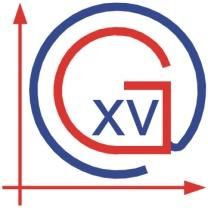 XV. GIMNAZIJAInternational Baccalaureate DepartmentMiddle Years ProgrammeLanguage and literature – EnglishGrades 9(MYP4) & 10 (MYP5)  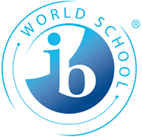 